АДМИНИСТРАЦИЯ  ИЗОБИЛЬНЕНСКОГО  СЕЛЬСКОГО ПОСЕЛЕНИЯНИЖНЕГОРСКОГО  РАЙОНАРЕСПУБЛИКИ  КРЫМПОСТАНОВЛЕНИЕ18.07.2018 г.                               с.Изобильное                                     № _67Об утверждении Плана нормотворческой деятельностиИзобильненского сельского поселения Нижнегорского районаРеспублики Крым на  2-е полугодие 2018 года          Руководствуясь   Федеральным законом от 06.10.2003г. №131-ФЗ «Об общих принципах организации местного самоуправления в Российской Федерации», Уставом муниципального образования Изобильненское сельское поселение Нижнегорского района Республики Крым, в целях организации надлежащей работы по разработке и принятию нормативно-правовых актов Изобильненского сельского совета и администрации Изобильненского сельского поселения, ,  администрация Изобильненского сельского поселения                                     П О С Т А Н О В Л Я Е Т:      1. Утвердить прилагаемый План нормотворческой деятельности Изобильненского сельского поселения Нижнегорского  района Республики Крым на   2-е полугодие 2018 года согласно приложению .      2. Настоящее постановление обнародовать на официальном сайте администрации Изобильненского сельского поселения в сети «Интернет» (www.izobilnoe-sp.ru) и разместить  на информационном стенде Изобильненского сельского поселения по адресу: Республика Крым, Нижнегорский район, с.Изобильное, пер.Центральный,15      3. Контроль за исполнением настоящего постановления возложить на ведущего специалиста Слесаренко Л.В.Председатель  Изобильненского сельского совета-глава администрации сельского поселения 	          	                   Л.Г.НазароваПриложение 1 к постановлению администрации           Изобильненского сельского поселения от   «18»  июля 2018 г. № 67ПЛАННОРМОТВОРЧЕСКОЙ ДЕЯТЕЛЬНОСТИИЗОБИЛЬНЕНСКОГО СЕЛЬСКОГО ПОСЕЛЕНИЯНА 2-е ПОЛУГОДИЕ 2018 ГОДАПредседатель  Изобильненского сельского совета-глава администрации сельского поселения 	          	                   Л.Г.Назарова№ п/пНаименование нормативно-правового актаИсполнителиСроки исполнения1.О бюджете муниципального образования Изобильненское сельское поселение Нижнегорского района  Республики Крым. Изобильненский сельский советдекабрь 2018 2.Внесение изменений в нормативно-правовые акты  Изобильненского  сельского советаИзобильненский сельский советВ течение второго  полугодия 2018г.  по мере необходимости3.Внесение изменений и дополненийв Устав Изобильненского сельского поселения Нижнегорского района Республики КрымИзобильненский сельский советВ течение второго полугодия4.Правовые акты по изменению в Положение об оплате трудаИзобильненский сельский советВ течение 2-го полугодия 2018г. по мере необходимости5.Об отчете главы муниципального образования Изобильненское сельское поселение Нижнегорского района Республики Крым, председателя Изобильненского сельского совета – главы администрации Изобильненского  сельского поселения о результатах егодеятельностиПредседатель Изобильненского сельского советаОктябрь- ноябрь 2018г.6.Правовые акты по вопросам внесения изменений в бюджет сельского поселенияСельский советПо мере необходимости7.Об утверждении муниципальных услуг, предоставляемых администрацией Изобильненского сельского поселения Нижнегорского района Республики Крым, предоставление которых посредством комплексного запроса не осуществляется Администрация Изобильненского сельского поселенияИюль 2018 г.8.Об утверждении отчёта об исполнении бюджета муниципального образования  Изобильненское сельское поселение за 2-е полугодие 2018 годаАдминистрацияИзобильненскогосельского поселенияиюль 2018г.9.Об установлении размера платы за содержание и ремонт жилых помещений многоквартирных домов, собственники которых не приняли решение о выборе способа управления многоквартирным домом, и для собственников помещений в многоквартирном доме, которые на общем собрании не приняли решениеоб установлении размера платы за содержание и ремонт жилого помещения, а также для нанимателей жилыхпомещений государственного и муниципального жилищного фонда муниципального образованияИзобильненское сельское поселение Нижнегорского района Республики КрымАдминистрацияИзобильненскогосельского поселенияАвгуст 2018 г.10.Об утверждении отчета об исполнении бюджета муниципального образования Изобильненское сельское поселение за 9 месяцев 2018 года.Администрация  Изобильненского сельского поселенияоктябрь 2018г.11.О внесении изменений и дополнений  в  Реестр муниципальных услуг, оказываемых администрацией Изобильненского сельского поселенияАдминистрацияИзобильненскогосельского поселенияВ течение 2-го полугодия 2018г. по мере необходимости12.Внесение изменений в нормативно-правовые акты администрации Изобильненского сельского поселенияАдминистрацияИзобильненскогосельского поселенияВ течение 2-го полугодия 2018г. по мере необходимости13.Признание жилого помещения пригодным (непригодным) для проживания и многоквартирного дома аварийным и подлежащим сносуАдминистрацияИзобильненскогосельского поселениясентябрь 2018 14.Приватизация (деприватизация) жилых помещенийАдминистрацияИзобильненскогосельского поселениясентябрь 201815.Об утверждении плана мероприятий по противодействию злоупотреблению наркотиками и их незаконному обороту натерритории Изобильненского сельского поселения Нижнегорского района Республики Крым на 2018 - 2020 гг.АдминистрацияИзобильненскогосельского поселенияиюль 2018 г.16.Об утверждении Программы по профилактике преступности на территории Изобильненского сельского поселения Нижнегорского района Республики Крым на 2018 - 2020 гг.Администрация Изобильненского сельского советаиюль 2018 г.17.Об утверждении административного регламента по предоставлению муниципальной услуги «Принятие решения о предоставлении в собственность земельного участка для индивидуального жилищногостроительства гражданам, имеющим 3 и более детей »Администрация Изобильненского сельского советаиюль 2018 г.18.О бюджете муниципального образования Изобильненское сельское поселение Нижнегорского района  Республики Крым.Администрация Изобильненского сельского поселениядекабрь 2018г.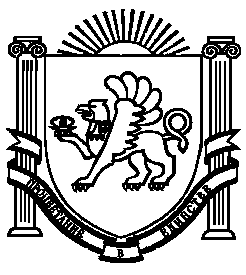 